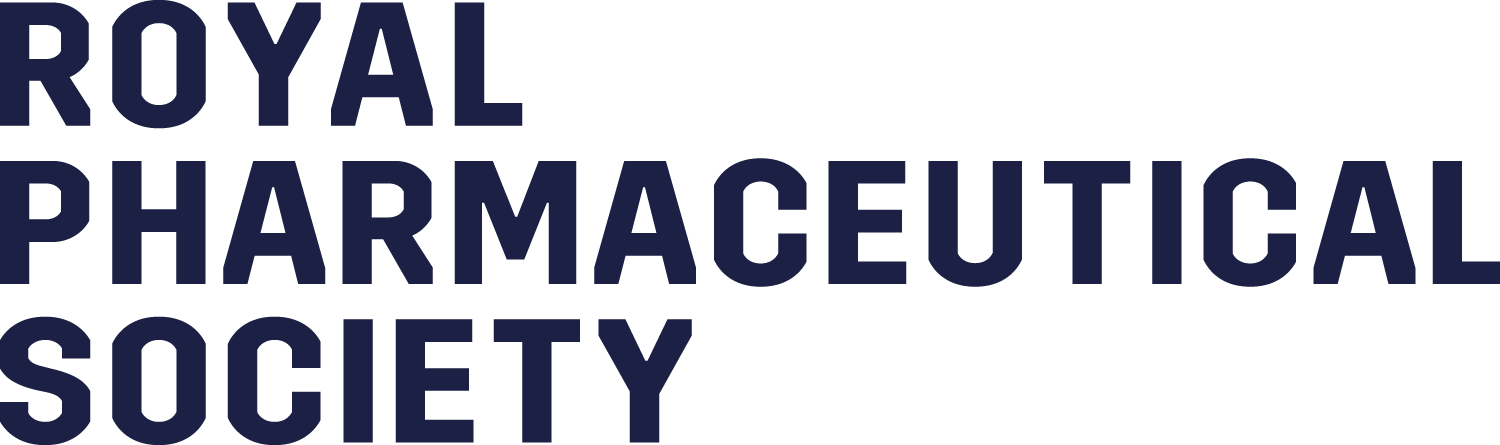 Meeting RecordLearner Details  Full Name:                                                                                                                                                                        Overview  Title:                                                                                                                                                                          Date of meeting:                                                                                                                                                                                                                                                                                                                                                                                                                                                                                                                          Attendees:                                                                                                                                                                                                                                                                                                                                                                                                                                                                                                                          Summary Summary of meeting (Briefly describe the main points of your meeting, for example, what was the purpose, what did you discuss, what did you agree):      Agreed actions (Add details of your actions following the meeting. Make them SMART - Specific, Measurable, Achievable, Realistic, Time bound):      Action Details  Action Details  Action Details  Action completed: YesNoAction completed date:                                                                                                                                                                                                                                                                                                                                                                                                                                                                                                                          Action completed date:                                                                                                                                                                                                                                                                                                                                                                                                                                                                                                                          Action completed date:                                                                                                                                                                                                                                                                                                                                                                                                                                                                                                                          Collaborator Comments Additional comments (Add in additional comments for your learner such as areas for future learning and improvement):     Collaborator DetailsCollaborator DetailsCollaborator DetailsCollaborator Name:                                                                                                                                                                          Collaborator Name:                                                                                                                                                                          Collaborator Name:                                                                                                                                                                          Collaborator Role:Educational supervisor / tutorEmployerPractice supervisorSenior pharmacistWorkplace facilitatorOtherCollaborator Signature:                                                                                                                                                                                                                                                                                                                                                                                                                                                                                                       Collaborator Signature:                                                                                                                                                                                                                                                                                                                                                                                                                                                                                                       Collaborator Signature:                                                                                                                                                                                                                                                                                                                                                                                                                                                                                                       Date:                                                                                                                                                                                                                                                                                                                                                                                                                                                                                                  Date:                                                                                                                                                                                                                                                                                                                                                                                                                                                                                                  Date:                                                                                                                                                                                                                                                                                                                                                                                                                                                                                                  